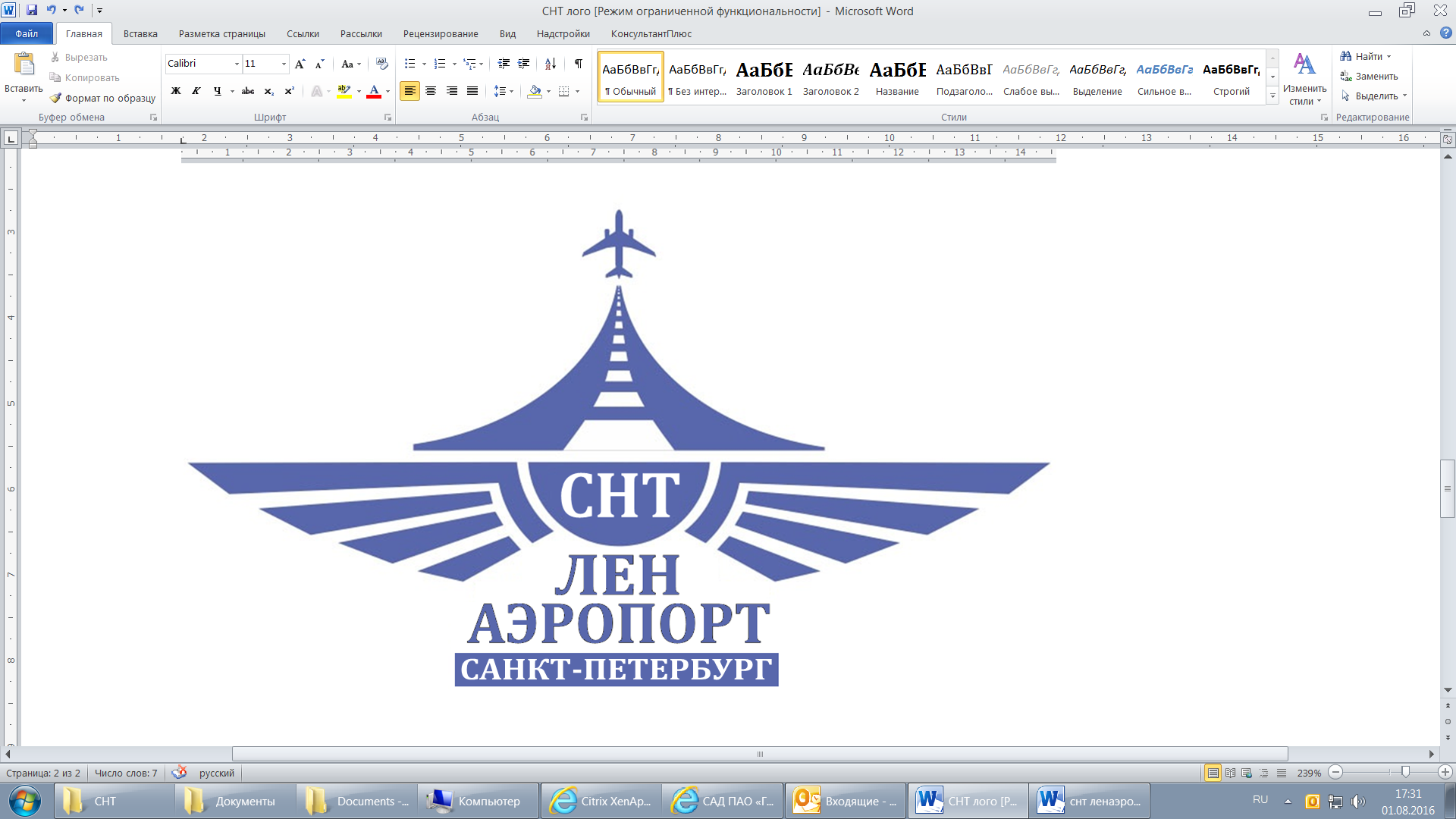 Садоводческое Некоммерческое Товарищество «Ленинградский аэропорт»(СНТ «ЛенАэропорт»)Предписание об устранении нарушений"___" ___________ г.								       № ____/ЭКому собственнику участка №_____, ул.__________________Фамилия Имя Отчество.На основании акта №_______ от ____________ предлагаю Вам устранить следующие нарушения:В случае не выполнения настоящего предписания в установленные сроки участок №_____, ул.__________________ будет отключен от сети электроснабжения СНТ.О выполнении настоящего предписания прошу Вас незамедлительно проинформировать Правление СНТ.Предписание выдал: председатель Правления ___________ ___________________									  (Фамилия И.О)	    (подпись)Предписание получил: ___________________ 	      __________________________				          (Фамилия И.О)	                         (подпись)		(дата)Выполнение предписания проверил: _________________ 	 ___________________							(подпись)			    Ф.И.О, (дата)№
п/пПеречень выявленных нарушений Сроки
 устраненияДата устранения, Ф.И.О, подпись